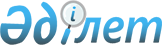 О внесении изменений и дополнений в решение XXXXIV сессии Казалинского районного маслихата от 20 декабря 2011 года N 333 "О районном бюджете на 2012-2014 годы"
					
			Утративший силу
			
			
		
					Решение Казалинского районного маслихата Кызылординской области от 17 мая 2012 года N 33. Зарегистрировано Департаментом юстиции Кызылординской области 18 мая 2012 года за N 10-4-176. Утратило силу в связи с истечением срока применения - (письмо Казалинского районного маслихата Кызылординской области от 31 января 2013 года N 42)      Сноска. Утратило силу в связи с истечением срока применения - (письмо  Казалинского районного маслихата Кызылординской области от 31.01.2013 N 42).      Примечание РЦПИ:

      В тексте сохранена авторская орфография и пунктуация.

      В соответствии с кодексом Республики Казахстан от 4 декабря 2008 года "Бюджетный кодекс Республики Казахстан" и статьей 6 Закона Республики Казахстан от 23 января 2001 года "О местном государственном управлении и самоуправлении в Республике Казахстан", Казалинский районный маслихат РЕШИЛИ:



      1. Внести в решение ХХXХІҮ сессии Казалинского районного маслихата от 20 декабря 2011 года N 333 "О районном бюджете на 2012-2014 годы" (зарегистрировано в Реестре государственной регистрации нормативных правовых актов за номером 10-4-165, опубликовано в газете "Қазалы" от 18 января 2012 года за N 7-8, от 21 января 2012 года за N 9-12) следующие изменения и дополнения:



      подпункты 1), 2), пункта 1 изложить в следующей редакции:

      "1) доходы – 7 635 676 тысяч тенге;

      налоговые поступления - 1 100 372 тысяч тенге;

      неналоговые поступления - 5 932 тысяч тенге;

      поступления от продажи основного капитала - 12 601 тысяч тенге;

      поступления трансфертов – 6 516 771 тысяч тенге;

      2) затраты – 7 755 957 тысяч тенге;";

      подпункты 5), 6) пункта 1 изложить в следующей редакции:

      5) дефицит (профицит) бюджета - -221 004 тысяч тенге;

      6) финансирование дефицита (использование профицита) бюджета – 221 004 тысяч тенге;";



      пункт 5 изложить в следующей редакции:

      "резерв местного исполнительного органа района на 2012 год 13 775 тысяч тенге;";



      пункт 10 дополнить подпунктами один, два, три следующего содержания:

      "1) образовавшийся остаток средств на 1 января 2012 года 1 818 тысяч тенге направить на программу 467-003 "Проектирование, строительство и (или) приобретение жилья государственного коммунального жилищного фонда";";

      "2) уменьшить по бюджетным программам:

      123-001 "Услуги по обеспечению деятельности акима района в городе, города районного значения, поселка, аула (села), аульного (сельского) округа" 106 тысяч тенге;

      122-006 "Предупреждение и ликвидация чрезвычайных ситуаций масштаба района (города областного значения)" 39210 тысяч тенге;

      451-005 "Государственная адресная социальная помощь" 3900 тысяч тенге;

      123-009 "Обеспечение санитарии населенных пунктов" 4652 тысяч тенге;

      123-011 "Благоустройство и озеленение населенных пунктов" 45 тысяч тенге;

      452-012 "Резерв местного исполнительного органа района (города областного значения)" 7469 тысяч тенге;";

      "3) увеличить по бюджетной программе:

      "122-003 "Капитальные расходы государственных органов" 4240 тысяч тенге;

      464-003 "Общеобразовательное обучение" 13306 тысяч тенге;

      467-005 "Развитие коммунального хозяйства" 1000 тысяч тенге;

      467-006 "Развитие системы водоснабжения и водоотведения" 1995 тысяч тенге;

      455-009 "Обеспечение сохранности историко-культурного наследия и доступа к ним" 400 тысяч тенге;

      465-001 "Услуги по реализации государственной политики на местном уровне в сфере физической культуры и спорта" 15358 тысяч тенге;

      462-099 "Реализация мер по оказанию социальной поддержки специалистов" 29 тысяч тенге;

      467-010 "Развитие объектов сельского хозяйства" 1500 тысяч тенге;

      473-007 "Организация отлова и уничтожения бродячих собак и кошек" 1500 тысяч тенге;

      123-013 "Обеспечение функционирования автомобильных дорог в городах районного значения, поселках, аулах (селах), аульных (сельских) округах" 10000 тысяч тенге;

      458-023 "Обеспечение функционирования автомобильных дорог" 5146 тысяч тенге;

      469-001 "Услуги по реализации государственной политики на местном уровне в области развития предпринимательства и промышленности" 100 тысяч тенге;";



      пункт 10:

      первый абзац изложить в следующей редакции:

      122-001 "Услуги по обеспечению деятельности акима района (города областного значения)" 5168 тысяч тенге;

      второй абзац изложить в следующей редакции:

      123-001 "Услуги по обеспечению деятельности акима района в городе, города районного значения, поселка, аула (села), аульного (сельского) округа" 23 883 тысяч тенге;

      шестой абзац изложить в следующей редакции:

      464-009 "Обеспечение дошкольного воспитания и обучения" 14 904 тысяч тенге;

      девятый абзац изложить в следующей редакции:

      467-003 "Проектирование, строительство и (или) приобретение жилья государственного коммунального жилищного фонда" 4077 тысяч тенге;

      двенадцатый абзац изложить в следующей редакции:

      123-011 "Благоустройство и озеленение населенных пунктов" 11730 тысяч тенге;

      четырнацатый абзац изложить в следующей редакции:

      465-006 "Проведение спортивных соревнований на районном (города областного значения) уровне" 4 661 тысяч тенге;

      девятнадцатый абзац изложить в следующей редакции:

      468-003 "Разработка схем градостроительного развития территории района и генеральных планов населенных пунктов" 19 339 тысяч тенге;";



      пункт 11:

      дополнить подпунктом один следующего содержания:

      "1) бюджетную программу 122-001 "Услуги по обеспечению деятельности акима района (города областного значения)" уменьшить на 500 тысяч тенге, увеличить программу 122-003 "Капитальные расходы государственных органов" на 500 тысяч тенге;

      бюджетную программу 464-001 "Услуги по реализации государственной политики на местном уровне в области образования" уменьшить на 778 тысяч тенге, программу 464-012 "Капитальные расходы государственного органа" увеличить на 778 тысяч тенге;

      бюджетную программу 468-001 "Услуги по реализации государственной политики в области архитектуры и градостроительства на местном уровне" уменьшить на 849 тысяч тенге, программу 469-001 "Услуги по реализации государственной политики на местном уровне в области развития предпринимательства и промышленности" увеличить на 849 тысяч тенге;

      бюджетную программу 123-001 "Услуги по обеспечению деятельности акима района в городе, города районного значения, поселка, аула (села), аульного (сельского) округа" уменьшить на 1035 тысяч тенге, увеличить программу 458-001 "Услуги по реализации государственной политики на местном уровне в области жилищно-коммунального хозяйства, пассажирского транспорта и автомобильных дорог" на 1035 тысяч тенге;

      бюджетную программу 451-007 "Социальная помощь отдельным категориям нуждающихся граждан по решениям местных представительных органов уменьшить на 324 тысяч тенге, увеличить программу 451-011 "Оплата услуг по зачислению, выплате и доставке пособий и других социальных выплат" на 324 тысяч тенге;

      бюджетную программу 123-011 "Благоустройство и озеленение населенных пунктов" уменьшить на 35300 тысяч тенге, увеличить программу 458-015 "Освещение улиц в населенных пунктах" на 24300 тысяч тенге, программу 455-003 "Поддержка культурно-досуговой работы" на 11000 тысяч тенге;

      бюджетную программу 456-006 "Капитальные расходы государственного органа" уменьшить на 102 тысяч тенге, увеличить программу 456-001 "Услуги по реализации государственной политики на местном уровне в области информации, укрепления государственности и формирования социального оптимизма граждан" на 102 тысяч тенге;";



      приложение 1 указанного решения изложить в новой редакции согласно приложению 1 к настоящему решению;

      приложение 5 указанного решения изложить в новой редакции согласно приложению 2 к настоящему решению;

      приложение 6 указанного решения изложить в новой редакции согласно приложению 3 к настоящему решению.



      2. Настоящее решение вводится в действие с 1 января 2012 года.      Председатель внеочередной

      V сессии районного маслихата,

      Секретарь районного маслихата                  Т. Боркулаков      Приложение 1

      к решению внеочередной V сессии

      Казалинского районного маслихата

      от 17 мая 2012 года N 33      Приложение 1

      к решению ХХХХІV сессии

      Казалинского районного маслихата

      от 20 декабря 2011 года N 333 

Районный бюджет на 2012 год      Приложение 2

      к решению внеочередной V сессии

      Казалинского районного маслихата

      от 17 мая 2012 года N 33      Приложение 5

      к решению ХХХХІV сессии

      Казалинского районного маслихата

      от 20 декабря 2011 года N 333        

Перечень бюджетных программ развития и формирование уставного капитала или увеличение уставного капитала юридических лиц на 2012 год      Приложение 3

      к решению внеочередной V сессии

      Казалинского районного маслихата

      от 17 мая 2012 года N 33      Приложение 6

      к решению ХХХХІV сессии

      Казалинского районного маслихата

      от 20 декабря 2011 года N 333        

Обьем индивидуальных планов финансирования по администраторам бюджетных программ акимов аппаратов города, поселка, аульных округов предусмотренный на 2012 год       /тыс. тенге/
					© 2012. РГП на ПХВ «Институт законодательства и правовой информации Республики Казахстан» Министерства юстиции Республики Казахстан
				КатегорияКатегорияКатегорияКатегорияКатегорияКатегорияКатегорияСумма, тыс. тенге
КлассКлассКлассКлассКлассКлассПодклассПодклассПодклассПодклассНаименование
1. ДОХОДЫ1. ДОХОДЫ76356761Налоговые поступленияНалоговые поступления11003720101Подоходный налогПодоходный налог46551322Индивидуальный подоходный налогИндивидуальный подоходный налог4655130303Социальный налогСоциальный налог34078611Социальный налогСоциальный налог3407860404Hалоги на собственностьHалоги на собственность27411811Hалоги на имуществоHалоги на имущество222923 33Земельный налогЗемельный налог604744Hалог на транспортные средстваHалог на транспортные средства4472055Единый земельный налогЕдиный земельный налог4280505Внутренние налоги на товары, работы и услугиВнутренние налоги на товары, работы и услуги1670622АкцизыАкцизы561833Поступления за использование природных и других ресурсовПоступления за использование природных и других ресурсов176044Сборы за ведение предпринимательской и профессиональной деятельностиСборы за ведение предпринимательской и профессиональной деятельности826255Налог на игорный бизнесНалог на игорный бизнес10660808Обязательные платежи, взимаемые за совершение юридически значимых действий и (или) выдачу документов уполномоченными на то государственными органами или должностными лицамиОбязательные платежи, взимаемые за совершение юридически значимых действий и (или) выдачу документов уполномоченными на то государственными органами или должностными лицами324911Государственная пошлинаГосударственная пошлина32492Неналоговые поступленияНеналоговые поступления59320101Доходы от государственной собственностиДоходы от государственной собственности43255Доходы от аренды имущества, находящегося в государственной собственностиДоходы от аренды имущества, находящегося в государственной собственности42877Вознаграждения по кредитам, выданным из государственного бюджетаВознаграждения по кредитам, выданным из государственного бюджета40606Прочие неналоговые поступленияПрочие неналоговые поступления5500 11Прочие неналоговые поступленияПрочие неналоговые поступления5500 3Поступления от продажи основного капиталаПоступления от продажи основного капитала126010101Продажа государственного имущества, закрепленного за государственными учреждениямиПродажа государственного имущества, закрепленного за государственными учреждениями720111Продажа государственного имущества, закрепленного за государственными учреждениямиПродажа государственного имущества, закрепленного за государственными учреждениями72010303Продажа земли и нематериальных активовПродажа земли и нематериальных активов540011Продажа землиПродажа земли54004Поступления трансфертов Поступления трансфертов 65167710202Трансферты из вышестоящих органов государственного управленияТрансферты из вышестоящих органов государственного управления651677122Трансферты из областного бюджетаТрансферты из областного бюджета6516771Функциональная группаФункциональная группаФункциональная группаФункциональная группаФункциональная группаФункциональная группаФункциональная группаСумма, тыс. тенге
Администратор бюджетных программАдминистратор бюджетных программАдминистратор бюджетных программАдминистратор бюджетных программАдминистратор бюджетных программПрограммаПрограммаПрограммаНаименование
2. ЗАТРАТЫ7755957Государственные услуги общего характера480432112112Аппарат маслихата района (города областного значения)19073001001Услуги по обеспечению деятельности маслихата района (города областного значения)19073122122Аппарат акима района (города областного значения)116545001001Услуги по обеспечению деятельности акима района (города областного значения)98909003003Капитальные расходы государственных органов17636123123Аппарат акима района в городе, города районного значения, поселка, аула (села), аульного (сельского) округа302693001001Услуги по обеспечению деятельности акима района в городе, города районного значения, поселка, аула (села), аульного (сельского) округа302693452452Отдел финансов района (города областного значения)22835001001Услуги по реализации государственной политики в области исполнения бюджета района (города областного значения) и управления коммунальной собственностью района (города областного значения)22535010010Приватизация, управление коммунальным имуществом, постприватизационная деятельность и регулирование споров, связанных с этим300453453Отдел экономики и бюджетного планирования района (города областного значения)19286001001Услуги по реализации государственной политики в области формирования и развития экономической политики, системы государственного планирования и управления района (города областного значения)19286Оборона53309122122Аппарат акима района (города областного значения)2253005005Мероприятия в рамках исполнения всеобщей воинской обязанности2253122122Аппарат акима района (города областного значения)51056006006Предупреждение и ликвидация чрезвычайных ситуаций масштаба района (города областного значения)51056Общественный порядок, безопасность, правовая, судебная, уголовно-исполнительная деятельность5015458458Отдел жилищно-коммунального хозяйства, пассажирского транспорта и автомобильных дорог района (города областного значения)5015021021Обеспечение безопасности дорожного движения в населенных пунктах5015Образование4745595464464Отдел образования района (города областного значения)505578009009Обеспечение дошкольного воспитания и обучения499163021021Увеличение размера доплаты за квалификационную категорию воспитателям дошкольных организаций образования за счет трансфертов из республиканского бюджета6415464464Отдел образования района (города областного значения)4169295003003Общеобразовательное обучение3999631006006Дополнительное образование для детей128622064064Увеличение размера доплаты за квалификационную категорию учителям школ за счет трансфертов из республиканского бюджета41042464464Отдел образования района (города областного значения)70722001001Услуги по реализации государственной политики на местном уровне в области образования 25984005005Приобретение и доставка учебников, учебно-методических комплексов для государственных учреждений образования района областного значения)16176007007Проведение школьных олимпиад, внешкольных мероприятий и конкурсов районного (городского) масштаба188012012Капитальные расходы государственного органа778015015Ежемесячные выплаты денежных средств опекунам (попечителям) на содержание ребенка-сироты (детей-сирот), и ребенка (детей), оставшегося без попечения родителей за счет трансфертов из республиканского бюджета17455020020Обеспечение оборудованием, программным обеспечением детей-инвалидов, обучающихся на дому за счет трансфертов из республиканского бюджета10141Здравоохранение343123123Аппарат акима района в городе, города районного значения, поселка, аула (села), аульного (сельского) округа343002002Организация в экстренных случаях доставки тяжелобольных людей до ближайшей организации здравоохранения, оказывающей врачебную помощь343Социальная помощь и социальное обеспечение456990451451Отдел занятости и социальных программ района (города областного значения)402909002002Программа занятости82162003003Оказание ритуальных услуг по захоронению умерших Героев Советского Союза, "Халық Қаһарманы", Героев Социалистического труда, награжденных Орденом Славы трех степеней и орденом "Отан" из числа участников и инвалидов войны57004004Оказание социальной помощи на приобретение топлива специалистам здравоохранения, образования, социального обеспечения, культуры и спорта в сельской местности в соответствии с законодательством Республики Казахстан17740005005Государственная адресная социальная помощь13928006006Оказание жилищной помощи21400007007Социальная помощь отдельным категориям нуждающихся граждан по решениям местных представительных органов59379009009Социальная поддержка граждан, награжденных от 26 июля 1999 года орденами "Отан", "Даңқ", удостоенных высокого звания "Халық қаһарманы", почетных званий республики408010010Материальное обеспечение детей-инвалидов, воспитывающихся и обучающихся на дому2753014014Оказание социальной помощи нуждающимся гражданам на дому53492016016Государственные пособия на детей до 18 лет122799017017Обеспечение нуждающихся инвалидов обязательными гигиеническими средствами и предоставление услуг специалистами жестового языка, индивидуальными помощниками в соответствии с индивидуальной программой реабилитации инвалида12908023023Обеспечение деятельности центров занятости населения15883451451Отдел занятости и социальных программ района (города областного значения)54081001001Услуги по реализации государственной политики на местном уровне в области обеспечения занятости и реализации социальных программ для населения51559011011Оплата услуг по зачислению, выплате и доставке пособий и других социальных выплат2522Жилищно-коммунальное хозяйство919291458458Отдел жилищно-коммунального хозяйства, пассажирского транспорта и автомобильных дорог района (города областного значения)65171041041Ремонт и благоустройство объектов в рамках развития сельских населенных пунктов по Программе занятости 202065171467467Отдел строительства района (города областного значения)72763003003Проектирование, строительство и (или) приобретение жилья государственного коммунального жилищного фонда48388020020Приобретение жилья2200022022Строительство и (или) приобретение жилья и развитие инженерно-коммуникационной инфраструктуры в рамках Программы занятости 202022175458458Отдел жилищно-коммунального хозяйства, пассажирского транспорта и автомобильных дорог района (города областного значения)29496012012Функционирование системы водоснабжения и водоотведения19670033033Проектирование, развитие, обустройство и (или) приобретение инженерно-коммуникационной инфраструктуры9826 467467Отдел строительства района (города областного значения)442250005005Развитие коммунального хозяйства3850006006Развитие системы водоснабжения и водоотведения438400123123Аппарат акима района в городе, города районного значения, поселка, аула (села), аульного (сельского) округа83811008008Освещение улиц населенных пунктов20842009009Обеспечение санитарии населенных пунктов19132011011Благоустройство и озеленение населенных пунктов43837458458Отдел жилищно-коммунального хозяйства, пассажирского транспорта и автомобильных дорог района (города областного значения)225800015015Освещение улиц в населенных пунктах25800018018Благоустройство и озеленение населенных пунктов200000Культура, спорт, туризм и информационное пространство356435455455Отдел культуры и развития языков района (города областного значения)160732003003Поддержка культурно-досуговой работы160332009009Обеспечение сохранности историко - культурного наследия и доступа к ним400465465Отдел физической культуры и спорта района (города областного значения)15190006006Проведение спортивных соревнований на районном (города областного значения) уровне5866007007Подготовка и участие членов сборных команд района (города областного значения) по различным видам спорта на областных спортивных соревнованиях9324467467Отдел строительства района (города областного значения)46809008008Развитие объектов спорта и туризма46809455455Отдел культуры и развития языков района (города областного значения)66780006006Функционирование районных (городских) библиотек66780456456Отдел внутренней политики района (города областного значения)7955002002Услуги по проведению государственной информационной политики через газеты и журналы 6289005005Услуги по проведению государственной информационной политики через телерадиовещание1666455455Отдел культуры и развития языков района (города областного значения)11847001001Услуги по реализации государственной политики на местном уровне в области развития языков и культуры11847456456Отдел внутренней политики района (города областного значения)17321001001Услуги по реализации государственной политики на местном уровне в области информации, укрепления государственности и формирования социального оптимизма граждан15478003003Реализация региональных программ в сфере молодежной политики1220006006Капитальные расходы государственного органа623465465Отдел физической культуры и спорта района (города областного значения)29801001001Услуги по реализации государственной политики на местном уровне в сфере физической культуры и спорта29801Сельское, водное, лесное, рыбное хозяйство, особо охраняемые природные территории, охрана окружающей среды и животного мира, земельные отношения114265462462Отдел сельского хозяйства района (города областного значения)26717001001Услуги по реализации государственной политики на местном уровне в сфере сельского хозяйства10341099099Реализация мер по оказанию социальной поддержки специалистов16376467467Отдел строительства района (города областного значения)10800010010Развитие объектов сельского хозяйства10800473473Отдел ветеринарии района (города областного значения)16692001001Услуги по реализации государственной политики на местном уровне в сфере ветеринарии8549006006Организация санитарного убоя больных животных1755007007Организация отлова и уничтожения бродячих собак и кошек3488009009Проведение ветеринарных мероприятий по энзоотическим болезням животных2900463463Отдел земельных отношений района (города областного значения)16409001001Услуги по реализации государственной политики в области регулирования земельных отношений на территории района (города областного значения)10294004004Организация работ по зонированию земель6115473473Отдел ветеринарии района (города областного значения)43647011011Проведение противоэпизоотических мероприятий43647Промышленность, архитектурная, градостроительная и строительная деятельность 38360467467Отдел строительства района (города областного значения)8649001001Услуги по реализации государственной политики на местном уровне в области строительства8649468468Отдел архитектуры и градостроительства района (города областного значения)29711001001Услуги по реализации государственной политики в области архитектуры и градостроительства на местном уровне 9270003003Разработка схем градостроительного развития территории района и генеральных планов населенных пунктов19841004004Капитальные расходы государственного органа600Транспорт и коммуникации497170123123Аппарат акима района в городе, города районного значения, поселка, аула (села), аульного (сельского) округа10000013013Обеспечение функционирования автомобильных дорог в городах районного значения, поселках, аулах (селах), аульных (сельских) округах10000458458Отдел жилищно-коммунального хозяйства, пассажирского транспорта и автомобильных дорог района (города областного значения)487170022022Развитие транспортной инфраструктуры3737023023Обеспечение функционирования автомобильных дорог483433Прочие56475469469Отдел предпринимательства района (города областного значения)10365001001Услуги по реализации государственной политики на местном уровне в области развития предпринимательства и промышленности 9365003003Поддержка предпринимательской деятельности1000452452Отдел финансов района (города областного значения)13775012012Резерв местного исполнительного органа района (города областного значения) 13775458458Отдел жилищно-коммунального хозяйства, пассажирского транспорта и автомобильных дорог района (города областного значения)32335001001Услуги по реализации государственной политики на местном уровне в области жилищно-коммунального хозяйства, пассажирского транспорта и автомобильных дорог 22920040040Реализация мероприятий для решения вопросов обустройства аульных (сельских) округов в реализацию мер по содействию экономическому развитию регионов в рамках Программы "Развитие регионов" за счет целевых трансфертов из республиканского бюджета9415Обслуживание долга4452452Отдел финансов района (города областного значения)4013013Обслуживание долга местных исполнительных органов по выплате вознаграждений и иных платежей по займам из областного бюджета4Трансферты32273452452Отдел финансов района (города областного значения)32273006006Возврат неиспользованных (недоиспользованных) целевых трансфертов27809024024Целевые текущие трансферты в вышестоящие бюджеты в связи с передачей функций государственных органов из нижестоящего уровня государственного управления в вышестоящий44643. Чистое бюджетное кредитование98723Бюджетные кредиты106788Сельское, водное, лесное, рыбное хозяйство, особо охраняемые природные территории, охрана окружающей среды и животного мира, земельные отношения106788462462Отдел сельского хозяйства района (города областного значения)106788008008Бюджетные кредиты для реализации мер социальной поддержки специалистов106788Погашение бюджетных кредитов8065Погашение бюджетных кредитов80650101Погашение бюджетных кредитов806511Погашение бюджетных кредитов, выданных из государственного бюджета80654.Сальдо по операциям с финансовыми активами2000Приобретение финансовых активов2000Прочие2000452452Отдел финансов района (города областного значения)2000014014Формирование или увеличение уставного капитала юридических лиц2000Поступления от продажи финансовых активов5.Дефицит (профицит) бюджета-2210046.Финансирование дефицита (использование профицита) бюджета221004Поступления займов1067880101Внутренние государственные займы10678822Договоры займа106788Погашение займов15266452452Отдел финансов района (города областного значения)15266008008Погашение долга местного исполнительного органа15266Используемые остатки бюджетных средств1294820101Остатки бюджетных средств12948211Свободные остатки бюджетных средств129482Функциональная группаФункциональная группаФункциональная группаФункциональная группаАдминистраторы бюджетных программАдминистраторы бюджетных программАдминистраторы бюджетных программПрограммаПрограммаНаименование
4 Образование467Отдел строительства района (города областного значения)037Строительство и реконструкция объектов образования7Жилищно-коммунальное хозяйство467Отдел строительства района (города областного значения)019Строительство жилья022Строительство и (или) приобретение жилья и развитие инженерно-коммуникационной инфраструктуры в рамках Программы занятости 2020458Отдел жилищно-коммунального хозяйства, пассажирского транспорта и автомобильных дорог района (города областного значения)028Развитие коммунального хозяйства029Развитие системы водоснабжения467Отдел строительства района (города областного значения)005Развитие коммунального хозяйства006Развитие системы водоснабжения9Топливно-энергетический комплекс и недропользование458Отдел жилищно-коммунального хозяйства, пассажирского транспорта и автомобильных дорог района (города областного значения)019Развитие теплоэнергетической системы467Отдел строительства района (города областного значения)009Развитие теплоэнергетической системы10Сельское, водное, лесное, рыбное хозяйство, особо охраняемые природные территории, охрана окружающей среды и животного мира, земельные отношения467Отдел строительства района (города областного значения)010Развитие объектов сельского хозяйства467Отдел строительства района (города областного значения)012Развитие объектов водного хозяйства12Транспорт и коммуникации458Отдел жилищно-коммунального хозяйства, пассажирского транспорта и автомобильных дорог района (города областного значения)022Развитие транспортной инфраструктуры023Обеспечение функционирования автомобильных дорог13Прочие452Отдел финансов района (города областного значения)014Формирование или увеличение уставного капитала юридических лицНомер п/пНаименованиеВсегоВ том числе по программам
Номер п/пНаименованиеВсегоУслуги по обеспечению деятельности акима района в городе, города районного значения, поселка, аула (села), аульного (сельского) округаКапитальные расходы государственных органовОрганизация в экстренных случаях доставки тяжелобольных людей до ближайшей организации здравоохранения, оказывающей врачебную помощьОрганизация водоснабжения населенных пунктовОсвещение улиц населенных пунктовОбеспечение санитарии населенных пунктовСодержание мест захоронений и погребение безродныхБлагоустройство и озеленение населенных пунктовОбеспечение функционирования автомобильных дорог в городах районного значения, поселках, аулах (селах), аульных (сельских) округах1234567891011121Государственное учреждение "Аппарат акима поселка Айтеке би" 86602411879108169189389100002Государственное учреждение "Аппарат акима города Казалинск" 416202600319322214114713Государственное учреждение "Аппарат акима аульного округа Майлыбас" 13091963855728964Государственное учреждение "Аппарат акима аульного округа Кызылкум" 180071303257244035Государственное учреждение "Аппарат акима аульного округа Бозколь" 12884120115762976Государственное учреждение "Аппарат акима аульного округа Аранды" 140931243663610217Государственное учреждение "Аппарат акима аульного округа Алга" 15238139526206668Государственное учреждение "Аппарат акима аульного округа Майдакол" 14631134624247459Государственное учреждение "Аппарат акима аульного округа Арыкбалык" 1332210720587201510Государственное учреждение "Аппарат акима аульного округа Коларык" 1905216712469187111Государственное учреждение "Аппарат акима аульного округа Сарыкол" 1233910412457147012Государственное учреждение "Аппарат акима аульного округа Муратбаев" 151551381860073713Государственное учреждение "Аппарат акима аульного округа Кумжиек" 1605213456114607187514Государственное учреждение "Аппарат акима аульного округа Карашенгел" 200881912041555315Государственное учреждение "Аппарат акима аульного округа Басыкара" 1925417240559145516Государственное учреждение "Аппарат акима аульного округа Оркендеу" 120191104657539817Государственное учреждение "Аппарат акима аульного округа Тасарык" 110481025649529718Государственное учреждение "Аппарат акима аульного округа Бирлик" 10621990344027819Государственное учреждение "Аппарат акима аульного округа Акжона" 9507877140033620Государственное учреждение "Аппарат акима аульного округа Шакен" 10528967211453920321Государственное учреждение "Аппарат акима аульного округа Сарбулак" 1169698461152741461Всего39684730269334320842191324383710000